CIRCONSCRIPTION DE :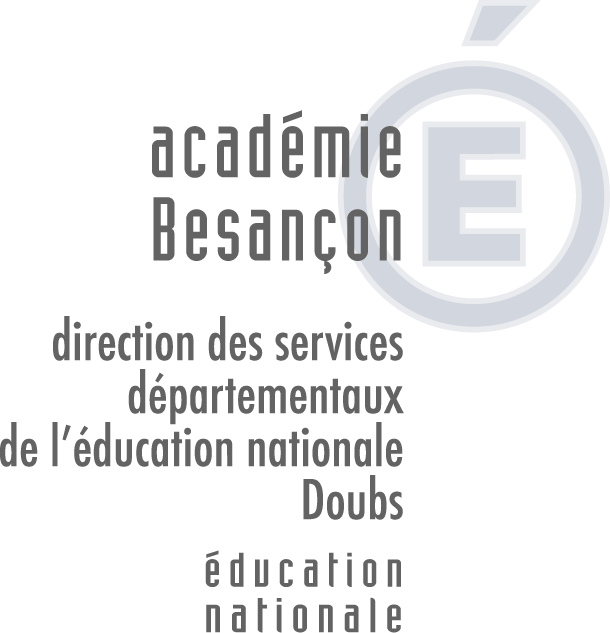 .........................................DECLARATION D'ACCIDENT SCOLAIREPremier degréà remplir par le directeur de l'école en un exemplaire original et un double Références : Circulaire n° 2009-154 du 27/10/09 - B.O.E.N n°43 du 19/11/09.Ecole : ...........................................................................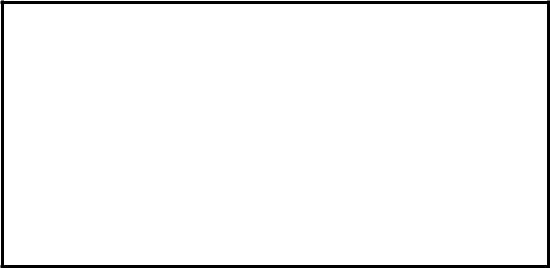 Commune : ..................................................................Date de l’accident : …………………………………………………Renseignements concernant la victime de l'accident :NOM (1) : ...............................................................................................................................................................en majusculesPrénoms (2) : .........................................................................................................................................................souligner le prénom usuelDate de naissance : ................................................... Classe fréquentée : ........................................................Noms et prénoms des parents ou responsables légaux : .................................................................................................................................................................................................................................................................Adresse : ............................................................................................................................................................................................................................................................................................................................................ Profession du responsable légal : ........................................................................................................................Les parents sont-ils assurés sociaux ?	OUI □	NON □N° d'assuré social du responsable légal : ............................................................................................................Régime (3) : Général / Fonctionnaire / Mutualité agricole / Autre (préciser)rayer les mentions inutilesL'élève est-il couvert par une assurance individuelle ?	OUI □	NON □Raison sociale de la compagnie d'assurance : ...............Adresse de la compagnie d'assurance :..........................Renseignements sur le(s) dommage(s) corporel(s) :Localisation et nature :...........................Nom et adresse du médecin qui a procédé à l'examen de l'élève : …………………………………………………..Certificat médical (joindre une copie)	OUI □	NON □Rapport de l'agent responsable de la surveillance :Renseignements concernant l’agent responsable de la surveillance :NOM-Prénom : …………………………........................... Fonction : ………L'accident a t-il été causé :□ par un autre élève ? Nom : .......................................................... Prénom : ..................................................Date de naissance : ..................................... Classe : ..................................................Adresse    :   .......................................................................................................................□ par un tiers ?	Nom : ......................................................... Prénom : .................................................Profession    :   ...................................................................................................................Adresse    :   .......................................................................................................................L'auteur de l'accident est-il couvert par une assurance responsabilité civile ?	OUI □	NON □Raison sociale de la compagnie d'assurance : .................................................................................................Adresse de la compagnie d'assurance : ...........................................................................................................Un procès-verbal de gendarmerie ou de police a-t-il été établi ? OUI □ NON □Si oui, en indiquer le contenu en annexe.Compte-rendu de l'agent responsable de la surveillance indiquant avec précision les causes et les circonstances de l'accident :.....................................................................................................................................................................................................................................................................................................................................................................................................................................................................................................................................................................................................................................................................................................................................................................................................................................................................................................................................................................................................................................................................................................................................................................................................................................................................................................................................................................................................................................................................................................................................................................................................................................................................................................................................................................................................................................................................................................................................................................................................................................................................................................................................................................................................................................................................................................................................................................................................................................................................................................................................................................................................................................................................................................................................................................................................................................................................................................................................................................................................................................................................................................................................................................................................................................................Croquis de l'accident :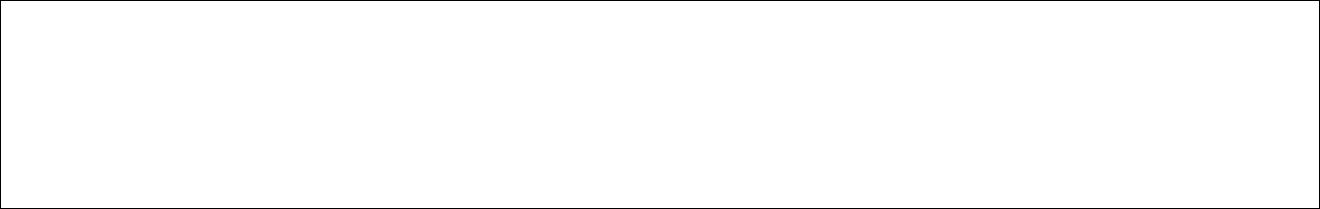 Fait à : ...........................................................................Le : ................................................................................Signature de l’agent responsable de la surveillancePièce(s) jointe(s) : témoignage(s) □Peut être un témoin quiconque a vu l’accident se produire, à l’exception de l’agent responsable de la surveillance.Les témoignages doivent être rédigés, écrits et signés par les témoins eux-mêmes (1). Les dépositions doivent comporter au moins les précisions suivantes :Jour, heure, lieu de l’accident.Que faisaient au moment de l’accident le surveillant ou le professeur ou le maître, la victime, les témoins ?Où était l’agent responsable de la surveillance?Qu’a-t-il fait après l’accident ?1er témoinNOM : ………………...........................……....................………….. Age (s’il est l’élève) : …............………...............Adresse : ………………………………..……………..........................…………………….............…………………………………………………………….........................................……………………………............Déposition :Signature :2ème témoinNOM : …………………………………..........................…..........….. Age (s’il est l’élève) : …...................Adresse : ……………………………………………………........................……………………............….………………………………………………………………………………...........................……………............Déposition :Signature :Plusieurs témoignages identiques dans les termes sont nécessairement suspects et de faible valeur.EXEMPLAIRE ORIGINALFait à ………………………………..….……, le …………….…………..…Le directeur (nom et signature)EXEMPLAIRE ORIGINALFait à ………………………………..….……, le …………….………….....L’I.E.N. (nom et signature)A Besançon, leL’inspecteur d’académie,directeur académique des services de l’Education nationalePatrice DURANDL'agent est-il assuré en responsabilité civile ?	OUI □NON □Auprès de quelle compagnie ? ..............Questionnaire relatif à l'accident :Date : .........................................	Heure : ............Moment (entrée, sortie, classe, récréation, trajet) : ….....Lieu (salle de classe, cour, escalier, rue) : .....................Où se trouvait l'agent au moment de l'accident ? :..........Que faisait l'agent au moment de l'accident ? :...............Exercait-il une surveillance effective ?OUI □NON □L'agent a t-il vu se produire l'accident ?OUI □NON □Pouvait-il l'anticiper ?OUI □NON □La victime pratiquait-elle un exercice autorisé ou interdit ?autorisé □interdit □L'accident est-il imputable à un état défectueux du terrain ?OUI □NON □du local ?OUI □NON □des installations ?OUI □NON □Les mesures prises après l'accident :La victime a-t-elle été soignée immédiatement ?OUI □NON □Si oui, par qui ? ...........................................................................Où a-t-elle été conduite ? ............................................................Par qui ? ......................................................................................La famille a-t-elle été prévenue ?Si oui, par qui ? ...........................................................................OUI □NON □